Technology FacultyThe faculty is broken down into a number of departments which include Product Design, Graphics, Electronics, Food & Catering, Child Development, Health & Social Care, Textiles & Fashion & ICT.Staff are as follows:Mr C Forbes – Head of FacultyMrs M Williams – Subject Leader for ICTMr K Brooks – Subject Leader for Product Design and Assistant Head of YearMrs G Colby – Subject Leader for Food and HospitalityMrs L Hartley – Subject Leader for Child Development and Health & Social CareMrs K Lang – Subject Leader for Fashion & TextilesMrs C Crowther – Teacher of Child Development and Health & Social CareMrs C Fowler – Teacher of ICTMr B Tillett – Teacher of ICTMrs A Gristwood – Teacher of Food and HospitalityMrs D Matthews – Teacher of Fashion & TextilesMr D McGuigan – Assistant Head and Teacher of ICTMrs K Poxson – Teacher of Art and GraphicsMr M Schmidt – Teacher of Art and Graphics and Assistant Head of YearMiss R Swinney – Teacher of Product Design and GraphicsMrs L Dyson – TechnicianMrs L Fairweather – Curriculum Support AssistantMrs J Lee – Curriculum Support AssistantMrs J Hewison – Curriculum Support AssistantMr P Travis – Technician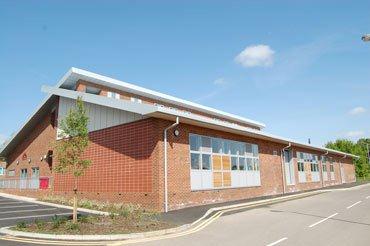 The facilities for Technology are impressive and have benefitted from a multi-million pound refurbishment and replacement of technology facilities.  They include 2 materials workshops, 2 food rooms, 2 textiles workshops, 3 computer suites, 1 graphics room, 1 design/systems room, 2 child development rooms and 2 further general classrooms.  All classrooms are equipped with up-to-date computers, ceiling mounted projectors and whiteboards.  The faculty has over 200 PCs spread across these teaching rooms as well as a number of laptops.  The faculty is also well equipped with latest machinery in all areas.The whole faculty prides itself on a high standard of teaching and results.In Year 9 students will study ICT and 2 subjects out of Product Design, Graphics, Food and Textiles.  These courses are designed to develop on from KS3 teaching in middle schools and prepare students for GCSE options courses.At GCSE level we currently offer: Product Design; Graphics; Textiles/Fashion; Catering; Food and Nutrition; Hospitality; Computer Science; ICT (CiDA); Child DevelopmentFor the sixth form we currently offer: Product Design; Hospitality; Graphic Communication; Fashion and Clothing; ICT; Children’s Care Learning and Development; Health and Social Care (single and double award).